lMADONAS NOVADA PAŠVALDĪBA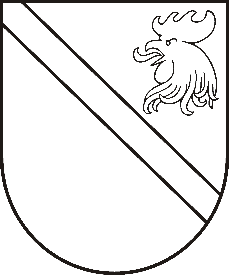 Reģ. Nr. 90000054572Saieta laukums 1, Madona, Madonas novads, LV-4801 t. 64860090, e-pasts: dome@madona.lv ___________________________________________________________________________MADONAS NOVADA PAŠVALDĪBAS DOMESLĒMUMSMadonā2019.gada 19.decembrī									       Nr.610									     (protokols Nr.24, 25.p.)Par grozījumiem Madonas novada pašvaldības 31.10.2019. domes lēmumā Nr.502 “Par siltumenerģijas pakalpojumu tarifu noteikšanu Barkavas pagastā”	Madonas novada pašvaldībā 2019.gada 31.oktobrī tika pieņemts lēmums Nr.502 “Par siltumenerģijas pakalpojumu tarifu noteikšanu Barkavas pagastā”. Lēmuma aprakstošajā daļā ir nepieciešams svītrot teikumu “Šobrīd siltumenerģijas tarifs Barkavas pagastā ir 54,43 EUR/MWh, tas ir piemērojot viena 1 EUR atlaidi”.Noklausījusies sniegto informāciju, ņemot vērā 19.12.2019. Finanšu un attīstības komitejas atzinumu, atklāti balsojot: PAR – 13 (Ivars Miķelsons, Artūrs Čačka, Andris Dombrovskis, Artūrs Grandāns, Gunārs Ikaunieks, Valda Kļaviņa, Andris Sakne, Rihards Saulītis, Inese Strode, Aleksandrs Šrubs, Gatis Teilis, Kaspars Udrass), PRET – NAV, ATTURAS – NAV, Madonas novada pašvaldības dome  NOLEMJ:Madonas novada pašvaldības 31.10.2019. domes lēmumā Nr.502 “Par siltumenerģijas pakalpojumu tarifu noteikšanu Barkavas pagastā” aprakstošajā daļā svītrot teikumu “Šobrīd siltumenerģijas tarifs Barkavas pagastā ir 54,43 EUR/MWh, tas ir piemērojot viena 1 EUR atlaidi”.Domes priekšsēdētājs								          A.Lungevičs